Press release – 31st January’ 2023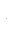 2nd ADVANCE ESTIMATES OF SUGAR PRODUCTION IN 2022-23 SSAs is the practice, ISMA procured satellite images of cane area in the 2nd week of Jan’ 2023. The satellite pictures have given a good idea of the area already harvested and remaining unharvested area in the fields across the country.Based on the images of harvested and balance area, field visits, current trend of yields and sugar recoveries achieved till now, as also expected yield/sugar recovery in the balance period of the sugar season, ISMA is releasing its 2nd advance estimates of sugar production for 2022-23 SS as per table below, which is self-explanatory:(Figures rounded off to nearest integer)Post diversion of 45 lac tons to ethanol due to diversion of cane juice / syrup and B-molasses to ethanol, ISMA estimates sugar production in 2022-23 at around 340 lakh tons of sugar.S.NoStatesSugarcane AcreageSugarcane Acreage% Change over last year2021-22 2021-22 2021-22 2021-22 2022-232022-232022-232022-23S.NoStatesSugarcane AcreageSugarcane Acreage% Change over last yearEstimated sugar productionEstimated sugar diversionActual sugar productionActual sugar productionEstimated sugar productionEstimated sugar productionEstimated sugar diversionActual sugar productionLakh HectaresLakh Hectares% Change over last yearBEFORE DIVERSIONEstimated sugar diversionAFTER DIVERSIONAFTER DIVERSIONBEFORE DIVERSIONBEFORE DIVERSIONEstimated sugar diversionAFTER DIVERSION2021-222022-23Lac tonsLac tonsLac tonsLac tonsLac tonsLac tonsLac tonsLac tons1Uttar Pradesh23.123.8+3%1141212102102117161012Maharashtra13.514.5+7%1481111137137136151213Karnataka5.96.5+11%687.57.560606711564Tamil Nadu2.62.9+11%131.51.51313163165Gujarat2.12.2+6%121.51.51212123126Others8.79.1+5%351.51.53434373347Total 55.959.0+6%390323235835838545340